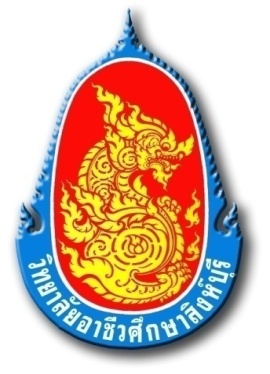 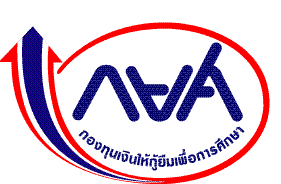 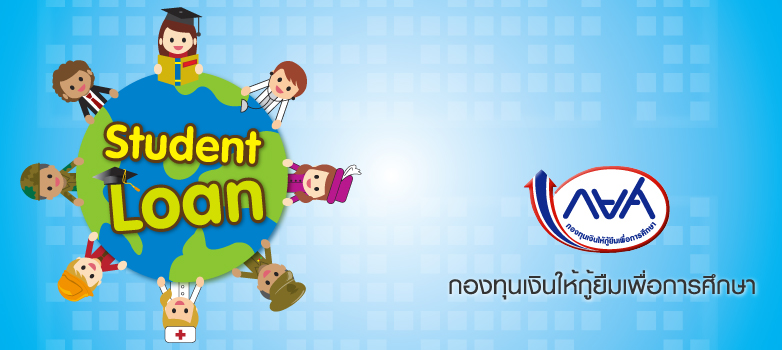 คำนำ	โครงการจิตอาสาเป็นโครงการที่คณะกรรมการกองทุนเงินให้กู้ยืมเพื่อการศึกษา มีการประชุมครั้งที่ 7/2557 เมื่อวันที่ 28 สิงหาคม 2557 โดยมีมติเห็นชอบแนวปฏิบัติในการคัดกรองสถานศึกษาในปีการศึกษาที่ 2558 ที่จะกู้ยืมเงินกองทุนเงินให้กู้ยืมเพื่อการศึกษาว่า1. สถานศึกษาต้องเปิดการสอนอย่างน้อย 1 ปีการศึกษา2. ผลการรับรองคุณภาพของ สมศ. “ ผ่าน ”3. สถานศึกษาต้องจัดให้มีโครงการที่มุ่งจิตอาสาที่มีประโยชน์ต่อสังคมและประเทศโดยมีเอกสาร หลักฐานส่งแก่กองทุนกู้ยืมเพื่อรายงานได้ดังนั้น เพื่อเป็นการส่งเสริมให้นักเรียนได้ใช้เวลาว่างให้เป็นประโยชน์ต่อตนเองและผู้อื่น จึงได้จัดทำบันทึกการเข้าร่วมโครงการ/กิจกรรมจิตอาสา ซึ่งรวมเวลาทุกกิจกรรมแล้วไม่ต่ำกว่า 18 ชั่วโมงต่อภาคเรียน           โดยอาจจะเป็นกิจกรรมในสถานศึกษาจัด หน่วยงานอื่นๆจัด หรือกิจกรรมที่นักเรียนประสงค์จะช่วยเหลือสังคม     ซึ่งเป็นผู้ประสานงานกับหน่วยงานอื่นๆ เอง มีเอกสารรับรอง (ถ้ามี) เซ็นรับรองอย่างถูกต้องพร้อมรูปถ่ายการร่วมกิจกรรม และเมื่อจัดทำบันทึกเสร็จแล้ว ให้ส่งบันทึกนี้ในวันเวลาที่งานแนะแนว กำหนดเพื่อขอกู้ยืมฯ ต่อเนื่องในภาคเรียนต่อไปงานแนะแนวอาชีพและการจัดหางาน                                                               วิทยาลัยอาชีวศึกษาสิงห์บุรีบันทึก การเข้าร่วมโครงการ/กิจกรรม ที่มุ่งจิตอาสา ปีการศึกษา 25………..บันทึก การเข้าร่วมโครงการ/กิจกรรม ที่มุ่งจิตอาสา ปีการศึกษา 25………….บันทึก การเข้าร่วมโครงการ/กิจกรรม ที่มุ่งจิตอาสา ปีการศึกษา 25…………บันทึก การเข้าร่วมโครงการ/กิจกรรม ที่มุ่งจิตอาสา ปีการศึกษา 25……………ภาพถ่ายกิจกรรมที่...........................เรื่อง.........................................................................................ณ.......................................................................ภาพถ่ายกิจกรรมที่...........................เรื่อง.....................................................ณ.......................................................................ภาพถ่ายกิจกรรมที่...........................เรื่อง.....................................................ณ.......................................................................ภาพถ่ายกิจกรรมที่...........................เรื่อง.....................................................ณ.......................................................................หนังสือรับรองจากหน่วยงานที่ให้เข้าร่วมโครงการ/กิจกรรมจิตอาสาหมายเหตุ หากมีมากกว่า 1 ฉบับ สามารถแนบมาให้ครบทุกฉบับ จะดีมากหนังสือรับรองการทำกิจกรรมด้านจิตอาสา		ข้าพเจ้า.............................................................................................รหัสนักศึกษา....................................คณะวิชา...........................................................สาขาวิชา..........................................................ชั้นปี.....................................		ทั้งนี้ได้เข้าร่วมกิจกรรมจิตอาสาที่บำเพ็ญประโยชน์เพื่อสังคม หรือการมีจิตสาธารณะ ดังนี้กิจกรรม/โครงการที่เข้าร่วม..................................................................................................................................................................................................................................................................................................................................................วันที่จัดกิจกรรม..............................................................................................เวลา………………………………………………………..สถานที่กิจกรรม......................................................................................................................................................................		ข้าพเจ้าขอรับรองและยืนยันว่าข้อมูลดังกล่าวข้างต้นเป็นความจริงทุกประการ					ลงชื่อ....................................................................นักศึกษา					       (...................................................................)						          นักศึกษาที่ทำกิจกรรม					ลงชื่อ..........................................................ผู้รับรองการทำกิจกรรม					       (.........................................................)					(ตำแหน่ง)........................................................						           ประทับตรา(ถ้ามี)ชื่อโครงการ/กิจกรรมจิตอาสาสถานที่ดำเนินโครงการ/กิจกรรมวัน/เดือน/ปีเวลาจำนวนชั่วโมง            (รวม)/วันลักษณะของกิจกรรม(โดยละเอียด)ลายมือชื่อผู้รับรอง(หัวหน้าหน่วยงานที่มอบงาน)ลายมือชื่อครูที่ปรึกษาชื่อโครงการ/กิจกรรมจิตอาสาสถานที่ดำเนินโครงการ/กิจกรรมวัน/เดือน/ปีเวลาจำนวนชั่วโมง            (รวม)/วันลักษณะของกิจกรรม(โดยละเอียด)ลายมือชื่อผู้รับรอง(หัวหน้าหน่วยงานที่มอบงาน)ลายมือชื่อครูที่ปรึกษาชื่อโครงการ/กิจกรรมจิตอาสาสถานที่ดำเนินโครงการ/กิจกรรมวัน/เดือน/ปีเวลาจำนวนชั่วโมง            (รวม)/วันลักษณะของกิจกรรม(โดยละเอียด)ลายมือชื่อผู้รับรอง(หัวหน้าหน่วยงานที่มอบงาน)ลายมือชื่อครูที่ปรึกษาชื่อโครงการ/กิจกรรมจิตอาสาสถานที่ดำเนินโครงการ/กิจกรรมวัน/เดือน/ปีเวลาจำนวนชั่วโมง            (รวม)/วันลักษณะของกิจกรรม(โดยละเอียด)ลายมือชื่อผู้รับรอง(หัวหน้าหน่วยงานที่มอบงาน)ลายมือชื่อครูที่ปรึกษา